Отделение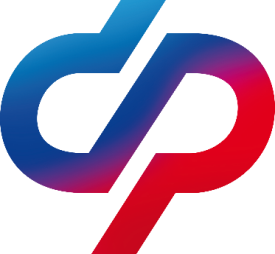 Фонда пенсионного  и социального страхованияРФ по Забайкальскому краю___________________________________________________				 ПРЕСС-РЕЛИЗЗабайкальцы, пострадавшие на производстве, смогут получать страховые выплаты на карту «МИР»С 1 января 2023 года внесены изменения в порядок доставки ежемесячных страховых выплат по обязательному социальному страхованию от несчастных случаев на производстве и профессиональных заболеваний. Теперь выплаты гражданам перечисляются на банковские карты платежной системы «МИР».  Забайкальцам, пострадавшим на производстве и получающим страховые выплаты, необходимо до 1 июля 2023 года подать заявление о смене доставки в Отделение СФР по Забайкальскому краю в свободной форме. В нем необходимо указать номер карты «МИР», наименование банка, в котором обслуживается карта, номер лицевого счета, к которому привязана карта и БИК банка. Заявление можно подать лично в Клиентской службе ОСФР либо направить письмом по адресу: 672051, г. Чита, ул. Чкалова, 160,б. Банковскую карту национальной платежной системы для получения таких выплат можно оформить в любом банке.На сегодняшний день в Отделении СФР по Забайкальскому краю на учете состоят более 2600 получателей ежемесячных страховых выплат. За 2022 год им было выплачено  более 567 миллионов рублей.